Curriculum Vitae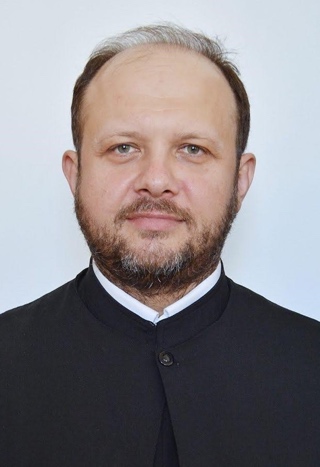 Nume: Cristian-Sebastian SoneaAdresa: Str. Albert Einstein, Nr. 10, ap. 1, 400045 Cluj-Napoca (Romania)Date de contact: cristian.sonea@ubbcluj.ro; cristisonea@gmail.comSex: masculin/ Data nașterii 20 august 1977/ Cetățenie: românăA. EDUCAȚIE ȘI FORMARE2021: Certificate of Completion of the Study at the U.S. Institute for Scholars on American Religious Pluralism at Seattle University (USA)2020: Abilitarea în Teologie: Spre o eshatologie profetică. Ecleziologia misionară în Postmodernitate, Universitatea "Babeș-Bolyai", Cluj-Napoca (România)2014-2015: Complementary Certificate in Ecumenical Studies, Ecumenical Institute Bossey, Geneva University (Switzerland)2005-2010: Doctor în Teologie (Misiologie și Ecumenism): Facultatea de Teologie Ortodoxă, Universitatea "Babeș-Bolyai", Cluj-Napoca (România)2004-2005: Master în Teologie (Teologie sistematică și biblică), Facultatea de Teologie Ortodoxă, Universitatea "Babeș-Bolyai", Cluj-Napoca (România)2002-2003: Master în Teologie (Teologie și Cultură), în limba engleză, Facultatea de Teologie Ortodoxă, Universitatea "Babeș-Bolyai", Cluj-Napoca (România)1997-2001: Licențiat în Teologie Ortodoxă, Facultatea de Teologie Ortodoxă, Universitatea "Babeș-Bolyai", Cluj-Napoca (România)1992-1997: Diplomă de bacalaureat, Seminarul Teologic Liceal Ortodox, Cluj-Napoca (România)B. EXPERIENȚĂ PROFESIONALĂMediul academic:2024 – prezent: Profesor universitar, Facultatea de Teologie Ortodoxă, Universitatea "Babeș-Bolyai", Cluj-Napoca (România)2022 (semestrul de toamnă): Cercetător asociat la Oxford Centre for Mission Studies, Marea Britanie2020 – 2022: Profesor invitat la Programul de Master în Teologie Ecumenică Ortodoxă la Universitatea Sfânta Ecaterina, SUA2017 – prezent: Conferențiar universitar, Facultatea de Teologie Ortodoxă, Universitatea "Babeș-Bolyai", Cluj-Napoca (România)2012 – 2017: Lector la Facultatea de Teologie Ortodoxă, Universitatea "Babeș-Bolyai", Cluj-Napoca (România)2008 – 2012: Asistent la Facultatea de Teologie Ortodoxă, Universitatea "Babeș-Bolyai", Cluj-Napoca (România)2001 – 2008: Profesor de Discipline teologice, Seminarul Teologic Ortodox, Zalău (România)Management academic:2024 – prezent: Director de Departament, Facultatea de Teologie Ortodoxă, Universitatea "Babeș-Bolyai", Cluj-Napoca (România)2016 – 2020: Prodecan, Facultatea de Teologie Ortodoxă, Universitatea "Babeș-Bolyai", Cluj-Napoca (România)2012 – 2016: Prodecan, Facultatea de Teologie Ortodoxă, Universitatea "Babeș-Bolyai", Cluj-Napoca (România)2009 – 2012: Director, Seminarul Teologic Ortodox, Cluj-Napoca (România)2005 – 2007: Inspector școlar pentru învățământ religios: Inspectoratul Școlar, Județul Sălaj (România)Preoție: 2012 – prezent: Preot de parohie, Parohia Sfântul Andrei, Cluj-Napoca (România)2009 – 2012: Preot slujitor, Catedrala Mitropolitană Ortodoxă, Cluj-Napoca (România)2008 – 2009: Preot slujitor, Paraclisul Facultății de Teologie Ortodoxă, Cluj-Napoca (România)2004 – 2008: Preot slujitor, Paraclisul Seminarului Teologic Ortodox, Zalău (România)C. Experiență și proiecte de cercetare:2020-2023: Missions Towards Human Dignity: Challenges from the Black Sea Region, IAMS Europe Project (https://iams2023.orth.ro/about-iams-2023-conference/)Grant de susținere a competitivității (AGC30226/19.01.2022) 4.948,00 RON	Coordonator echipă în proiectul POCU: „Calitate și interdisciplinaritate în practică studenților Universității Babeş-Bolyai în management cultural (CIP)”, Contract de finanțare nr. OIPOSDRU NV 11466/17.09.2020Research Project: Orthodox Romanian Diaspora. Mission, Challenges, Perspectives (CMNS and Dumitru Stăniloae Centre, Paris) (2021-2023)Study Project: 100 years of the Founding of the International Missionary Council (1921-2021), WCC Commission on World Mission and Evangelism (2020-2022)Research Project: Companion on Intercultural Theology/Missiology, T&T Clark–Bloomsbury;Research Project: Reshaping ecumenism in times of transformation, BRILL/ Ferdinand Schöning, Eastern Church Identities;Research Project: Mission in Secularized Context of Africa, OCMS;Research Project: Ecumenical Social Teaching. Systematics of Political and Social Applications of Ecumenical Dialogues, John Paul II Catholic University in Lublin, Poland;2020-2022: Director grant ROSE: Prevenirea și Reducerea ratei de Abandon pentru studenții la Teologie Ortodoxă – PRATO, 40.000 EURO – finanțare Banca Mondială2017-2020: Director grant ROSE: Abililități și comPetențe pentru Elevi, viitori studenți ai Facultății de Teologie Ortodoxă – APEFTO, 60.000 EURO – finanțare Banca Mondială2016: Director grant: Religia și violența colectivă, 6700 RON – finanțare Unitatea Executivă pentru Finanţarea Învăţământului Superior, a Cercetării, Dezvoltării şi Inovării (UEFISCDI).2014-2015: Expert pe termen lung Proiect POSDRU, Perfecționarea cadrelor didactice din învățământul preuniversitar care predau disciplina Religie, 8580826 RON – finanțare Uniunea Europeană2010-2011: Expert pe termen scurt Proiect POSDRU, Perfecționarea cadrelor didactice din învățământul preuniversitar care predau limba română minorităților naționale – finanțare Uniunea Europeanăd) premii și alte elemente de recunoaştere a contribuţiilor ştiinţifice2022: Premiu de excelență în cercetare, acordat de Universitatea „Babeș-Bolyai”. Ordinul „Episcop Nicolae Ivan”, acordat de IPS Andrei, Arhiepiscopul Vadului, Feleacului și Clujului și Mitropolitul Clujului, Maramureșului și Sălajului, în 31 octombrie 2021Ordinul „Mihai Vodă”, acordat de IPS Andrei, Arhiepiscopul Vadului, Feleacului și Clujului și Mitropolitul Clujului, Maramureșului și Sălajului, în 6 decembrie 20192019: Premiu Excellentia, acordat de Consiliul Studenților de la Universitatea „Babeș-Bolyai”.2017: Premiu de excelență în cercetare, acordat de Universitatea „Babeș-Bolyai”. 2015: Premiul de excelenţă în cercetare, acordat de Universitatea „Babeș-Bolyai”15 septembrie 2012: Crucea  Arhiepiscopală, acordată de IPS Andrei, Arhiepiscopul Vadului, Feleacului și Clujului și Mitropolitul Clujului, Maramureșului și Sălajului, în 6 decembrie 2019Colectivul de redacție SALT (https://saltalas.com/members/rev-prof-dr-christian-sonea/)Colectivul de redacție ACTA MISSIOLOGIAE (https://ceeams.org/what-is-acta/)Colectivul de redacție Ecclesial Futures Journal (https://ecclesialfutures.org/about/editorialTeam)Colectivul de redacție al Roczniki Teologiczne (https://tnkul.pl/roczniki-teologiczne)Membru al delegației Patriarhiei Române la 16-a Adunarea Generală a Consiliului Bisericilor Europene, din 14-20 iunie 2023, în Tallin, Estonia, care a dezbătut tema: Under God's blessing – shaping the future.Membru al delegației Patriarhiei Române la Adunarea generală a World Council of Churches, cu tema „Christ's love moves the world to reconciliation and unity", 31 august - 8 septembrie 2022, Karlsruhe, Germania. Aici am moderat Ecumenical conversation 1, intitulată „Mission Reimagined: Transforming disciples challenging empire” pe parcursul întregii perioade. Am prezentat comunicarea „How Can We Be Part of the Mission in Christ's Way”, am coordonat zilnic un Bible study group și am făcut parte din  Assembly Nominations Committee, în cadrul căruia am negociat nominalizarea membrilor Bisericii Ortodoxe Române în Comitetului Central, WCC, pentru perioada 2022-2027. 2019 – prezent: Membru în International Association for Mission Studies-Europe (din 2019 Membru în comitetul director, din 2022 responsabil pentru Europa la nivel global)2019 – prezent: Membru în Saint John Chrysostom Research Group2016 – prezent: Membru în Central and Eastern European Association for Mission Studies (CEEAMS) (din 2020 Membru în comitetul director)2016 – prezent: Membru în Societas Oecumenica 2015 – prezent: Membru în International Association for Mission Studies (IAMS)2013 – prezent: Membru al International Ecumenical Fellowship (IEF) (din 2015, președinte IEF Romania)2012 – prezent: Membru în International Association of Orthodox Dogmatic Theologians (IAODT) Cluj-Napoca								Semnătura12.01.2024